2022 SPONSORSHIP FORM CONTINUATION SHEET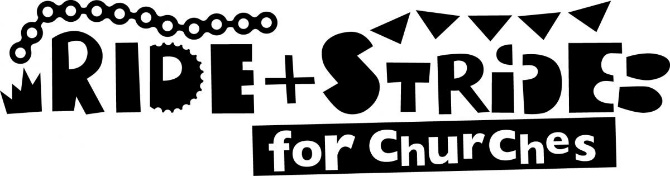  (Please staple all continuation sheets to the main sponsorship form)NO FULL NAME FULL HOME ADDRESS POSTCODE GIFT AID (PLEASE TICK) AMOUNT PER CHURCHTOTAL AMOUNT OR DONATION DATE GIVEN 